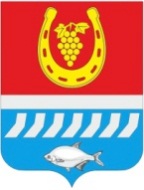 СОБРАНИЕ ДЕПУТАТОВ ЦИМЛЯНСКОГО РАЙОНАРЕШЕНИЕО присвоении условно разрешённого вида использования «магазин» для земельного участка, расположенного по адресу: Ростовская область, Цимлянский район, Калининское сельское поселение,                      х. Антонов, ул. Антоновская, д. 4, кв. 1, кадастровый номер 61:41:0060402:21Рассмотрев заявление Андреева Ивана Сергеевича от 05.12.2019 № 3091 о присвоении условно разрешённого вида использования «магазин» для земельного участка, расположенного по адресу: Ростовская область, Цимлянский район, Калининское сельское поселение, х. Антонов, ул. Антоновская, д. 4, кв. 1, кадастровый номер 61:41:0060402:21, в соответствии с решением Собрания депутатов Цимлянского района от 13.06.2017 № 86 «Об утверждении Правил землепользования и застройки Калининского сельского поселения Цимлянского района», на основании протокола проведения публичных слушаний от 15.01.2020 № 1, Собрание депутатов Цимлянского района                                              РЕШИЛО:1. Присвоить условно разрешённый вид использования «магазин» для земельного участка, расположенного по адресу: Ростовская область, Цимлянский район, Калининское сельское поселение, х. Антонов, ул. Антоновская, д. 4 кв. 1, кадастровый номер 61:41:0060402:21.2. Андрееву Ивану Сергеевичу не позднее чем в течение одного месяца зарегистрировать изменения сведений о разрешенном использовании земельного участка, расположенного по адресу: Ростовская область, Цимлянский район, Калининское сельское поселение, х. Антонов, ул. Антоновская, д. 4 кв. 1, кадастровый номер 61:41:0060402:21 в управлении Федеральной службы государственной регистрации, кадастра и картографии по Ростовской области.3. Настоящее решение вступает в силу с момента официального опубликования.	4. Контроль за исполнением настоящего решения возложить на постоянную комиссию по аграрной политике, продовольствию и природопользованию Собрания депутатов Цимлянского района.Председатель Собрания депутатов –глава Цимлянского района                                                               Л.П. Перфилова19.02.2020№ 275г. Цимлянск